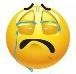 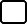 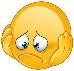 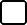 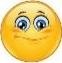 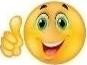 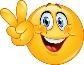 1. Match the actions with the pictures.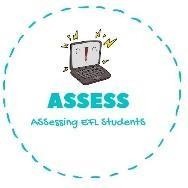 ENGLISH EXAMVocabulary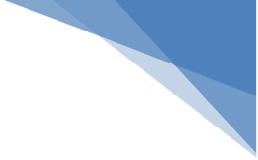 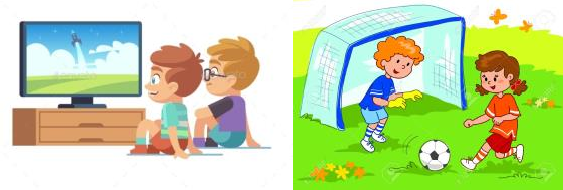 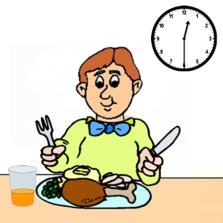 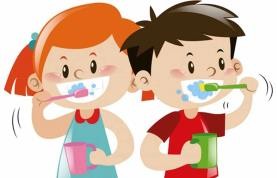 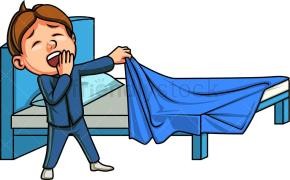 Assessing EFL StudentsGo to sleepWatch TVPlay footballBrush my teethHave lunch